МУНИЦИПАЛЬНОЕ КАЗЕННОЕ УЧРЕЖДЕНИЕ«УПРАВЛЕНИЕ  ОБРАЗОВАНИЯУЖУРСКОГО РАЙОНА»ПРИКАЗ                  24.09.2018                               		 г. Ужур         			        № 290/1Об  организации аттестации руководителей  образовательныхучреждений в 2018-2019 учебном годуВ целях установления соответствия уровня квалификации руководителей, осуществляющих образовательную деятельность, в соответствии с частью 4 статьи 51 Федерального закона от 29 декабря 2012 г. N 273-ФЗ "Об образовании в Российской Федерации" , в   соответствии с Постановлением администрации Ужурского района № 734 «Об утверждении Порядка и сроков проведения аттестации кандидатов на должность руководителя и руководителя образовательной организации», подведомственной Муниципальному казённому учреждению «Управление образования Ужурского района»ПРИКАЗЫВАЮ:1. Организовать и провести аттестацию руководителей (вновь назначаемых руководителей при вступлении в должность) образовательных учреждений Ужурского района в срок с 01.10.2018 г. по 30.04.2019г.2. Утвердить персональный состав муниципальной аттестационной комиссии (приложение №1).3 . Утвердить график аттестации на 2018-2019 уч. год (приложение №2).4. Утвердить форму аттестационного листа (приложение №3).5.  Утвердить форму протокола заседания аттестационной комиссии  (приложение №4).6.  Утвердить форму протокола тестирования  (приложение №5).7.Контроль за исполнением настоящего приказа оставляю за собой.Директор МКУ «Управление образования»                                       И.В. Милина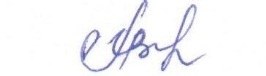 Состав муниципальной аттестационной комиссииПредседатель комиссии:   - Милина И.В.-директор МКУ « Управление образования».Заместитель председателя:  Дудина Г.П.  –  начальник отдела общего, дошкольного и дополнительного образования.Секретарь комиссии: Бородина И.А. – специалист по кадрам Члены комиссии:- Гераськова Л.А.- начальник отдела экономического анализа, статистики и прогнозирования- Кочетенко И.П. –  специалист по дошкольному образованию - Игнатьева С.В. – председатель территориальной (районной) организации профсоюзов  работников образования и науки.- Карелина Т.Б.-  директор  МБОУ «Ужурская СОШ №6»- Терентьева И.В. – заведующая МБДОУ «Ужурский детский сад №2»ГРАФИК АТТЕСТАЦИИ2018-2019 учебный годПриложение № 3 к приказу МКУ«Управление образования»                                                                                                                  от  24.09.2018г. № 290/1АТТЕСТАЦИОННЫЙ ЛИСТ1.Фамилия имя, отчество: __________________________2. Год, число и месяц рождения: ________________3. Занимаемая должность на момент аттестации, полное наименование учреждения и дата назначения на эту должность: _____________________________________________________________________________4. Сведения о профессиональном  образовании, наличии ученой степени, ученого звания: _____________________________________________________________________________. (когда и какое учебное заведение окончил, специальность и квалификация по образованию, ученая степень, ученое звание)5. Сведения о прохождении профессиональной переподготовки (повышении квалификации) за последние 5 лет до прохождения аттестации: ____________________________________________________________________________          6. Стаж в должности руководителя учреждения ______  7. Общий трудовой стаж ___________________________8. Краткая оценка деятельности (в т.ч. выполнения рекомендаций предыдущей аттестации) __________________________________________________________________9. Рекомендации аттестационной комиссии_____________________________ __________________________________________________________________10. Решение аттестационной комиссии ___________________________________11. Количественный состав аттестационной комиссии ___________________На заседании присутствовало _______ членов аттестационной комиссииКоличество голосов за _____, против ______12. Примечания ___________________________________________________Председательаттестационной комиссии             _______________  И.В. Милина                               Секретарьаттестационной комиссии             ________________ И. А. БородинаДата проведения аттестации ______________________                       С решением аттестационной комиссии согласна, не согласна ______________________________________________________________
                     (подпись)                                         (расшифровка подписи)С аттестационным листом ознакомлен (а)_______________________________                                      (подпись руководителя, дата)Приложение № 4 к приказу МКУ«Управление образования»                                                                                                                  от  24.09.2018г. № 290/1Образец протокола заседания аттестационной комиссииПРОТОКОЛзаседания аттестационной комиссииот "__" _________ 20__ г. Председатель __________________________________________________ Присутствовали члены аттестационной комиссии: ______________________________________________________________ Приглашенные: ______________________________________________________________ Повестка заседания:Аттестация кандидата (руководителя) муниципальной образовательной организации. ______________________________________________________________ Сообщения: ______________________________________________________________ Вопросы к аттестуемому и ответы на них: ______________________________________________________________ Решение аттестационной комиссии: ______________________________________________________________ (соответствует требованиям квалификационных характеристик, предъявляемых к должности руководителя; не соответствует требованиям квалификационных характеристик, предъявляемых к должности руководителя) Количество голосов: "за"__________________«против»______________Рекомендации аттестационной комиссии:Председатель____________________Секретарь_______________________Приложение № 5 к приказу МКУ«Управление образования»                                                                                                                  от  24.09.2018г. № 290/1Образец протокола тестированияПРОТОКОЛ ТЕСТИРОВАНИЯФ.И.О. руководителя образовательной организации , проходящего тестирование_____________________________________________________Дата тестирования  "__" _________ 20__ г. Время начала тестирования________________________________ Время окончания тестирования ____________________________Результаты тестирования:Итого число баллов__________«______»____________20______г.Секретарь аттестационной комиссии: ________________      _______________                                                                  Ф.И.О.                                                          подписьПриложение № 1 к приказу МКУ«Управление образования» от  24.09.2018г. № 290/1Приложение № 2 к приказу МКУ«Управление образования» от  24.09.2018г. № 290/1Даты заседаний муниципальной аттестационной комиссииМКУ «Управление образования»Ф.И.О. аттестуемого1.25 октября 2018г.2.30 ноября 2018г.Агеева  Т.Г.Солдотенко А.М.Мальковская  Н.А.4.27 декабря 2018 г. Николаева Н.В.Мацкевич Т.Ф.Смирнова Т.В.Белошапкина Л.Ю.Помогаев М.А.6.26 апреля 2019 г.Раздел№вопросавопросПравильный ответВыбранный ответБалл за вопросДоля правильных ответов по вопросуОтраслевая специфика деятельности ОО1Отраслевая специфика деятельности ОО2Отраслевая специфика деятельности ОО3Правила и нормы по охране труда и экологической безопасности4Правила и нормы по охране труда и экологической безопасности5Основы действующего гражданского трудового, налогового, банковского законодательства; правовые основы деятельности ОО6Основы действующего гражданского трудового, налогового, банковского законодательства; правовые основы деятельности ОО7Основы действующего гражданского трудового, налогового, банковского законодательства; правовые основы деятельности ОО8Основы действующего гражданского трудового, налогового, банковского законодательства; правовые основы деятельности ОО9Основы действующего гражданского трудового, налогового, банковского законодательства; правовые основы деятельности ОО10Основы действующего гражданского трудового, налогового, банковского законодательства; правовые основы деятельности ОО11Основы управления ОО12Основы управления ОО13Основы управления ОО14Основы управления ОО15Основы управления ОО16Основы управления ОО17Основы управления персоналом18Основы управления персоналом19Основы управления персоналом20Основы управления персоналом21Основы управления персоналом22Основы управления персоналом23Основы экономики и финансово-хозяйственной деятельности24Основы экономики и финансово-хозяйственной деятельности25Основы экономики и финансово-хозяйственной деятельности26Основы экономики и финансово-хозяйственной деятельности27Основы экономики и финансово-хозяйственной деятельности28Основы экономики и финансово-хозяйственной деятельности29Основы экономики и финансово-хозяйственной деятельности30